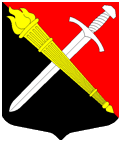 СОВЕТ ДЕПУТАТОВмуниципальное образование Тельмановское сельское поселение Тосненского района Ленинградской областиРЕШЕНИЕ № 133Принято советом депутатов «16» декабря  2019 годаОб установлении и введении на территории муниципального образования Тельмановское сельское поселение Тосненского района Ленинградской области налога на имущество физических лицВ соответствии с Налоговым кодексом Российской Федерации, Федеральным законом от 06.10.2003 №131 – ФЗ «Об общих принципах организации местного самоуправления в Российской Федерации», Законом Ленинградской области от 29.10.2015 № 102-ОЗ «О единой дате начала применения на территории Ленинградской области порядка определения налоговой базы по налогу на имущество физических лиц исходя из кадастровой стоимости объектов налогообложения», Уставом муниципального образования Тельмановское сельское поселение Тосненского района Ленинградской области совет депутатов муниципального образования Тельмановское сельское поселение Тосненского района Ленинградской области,РЕШИЛ:1.Установить и ввести на территории муниципального образования Тельмановское сельское поселение Тосненского района Ленинградской области налог на имущество физических лиц.2.Установить следующие ставки налога на имущество физических лиц исходя из кадастровой стоимости объекта налогообложения:2.1. 0,3 процента в отношении жилых домов, частей жилых домов;2.2. 0,1 процента в отношении квартир, частей квартир, комнат;2.3. 0,3 процента в отношении объектов незавершенного строительства в случае, если проектируемым назначением таких объектов является жилой дом;2.4. 0,3 процента в отношении единых недвижимых комплексов, в состав которых входит хотя бы один жилой дом;2.5. 0,3 процента в отношении гаражей и машино-мест, в том числе расположенных в объектах налогообложения, указанных в подпункте 2 части 1 статьи 406 НК РФ;2.6. 0,3 процента в отношении хозяйственных строений или сооружений, площадь каждого из которых не превышает 50 квадратных метров и которые расположены на земельных участках для ведения личного подсобного хозяйства, огородничества, садоводства или индивидуального жилищного строительства;2.7. 2 процента в отношении объектов налогообложения, включенных в перечень, определяемый в соответствии с пунктом 7 статьи 378.2 Налогового кодекса Российской Федерации, в отношении объектов налогообложения, предусмотренных абзацем вторым пункта10 статьи 378.2 Налогового кодекса Российской Федерации, а также в отношении объектовналогообложения, кадастровая стоимость каждого из которых превышает 300 миллионов рублей;2.8. 0,5 процента в отношении прочих объектов налогообложения.3. Признать утратившим силу решение совета депутатов муниципального образования Тельмановское сельское поселение Тосненского района Ленинградской области от 26.11.2015 № 171 «Об установлении и введении на территории муниципального образования Тельмановское сельское поселение Тосненского района Ленинградской области налога на имущество физических лиц».4. Аппарату по обеспечению деятельности совета депутатов муниципального образования Тельмановское сельское поселение Тосненского района Ленинградской области обеспечить официальное опубликование (обнародование) настоящего решения.5. Настоящее решение вступает в силу с 1 января 2020 года, но не ранее чем по истечении одного месяца со дня его официального опубликования и не ранее 1-го числа очередного налогового периода.6. Контроль за исполнением настоящего  решения  возложить  на постоянную комиссию по бюджету и экономической политике совета депутатов муниципального образования Тельмановское сельское поселение Тосненского района Ленинградской области.Глава муниципального образования 			                      Г.В.Сакулин